Sandpiper Elementary Chess Club 2018-2019: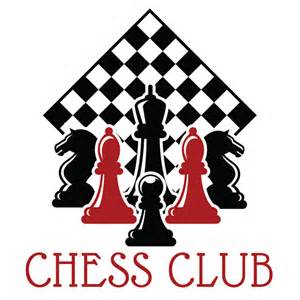 Misty Alfred				MaherasZoey Allen					EmeryAlana Caraballo				ThalerMuhammad Dagra			EdwardsMalik David				GodoyNaveah Di Russo			ThalerEytan Erez					EdwardsBryan Hodges				MaherasCaden Harrell				ThalerArsena Jagne				EmeryJuliet Janecek				EdwardsMadison La Bella			ThalerGregory LaGrenade			GodoyHayden Lah				MaherasCaleb Martin				GodoyAiden Mannarino			HicklingEthan Mayer				EmeryMatteo Mosley				EdwardsChristian O’Rourke			MaherasJoaquin Paolo de Jesus 		MaherasAngelina Marie Pinzone		MaherasAshera Smith				GodoyJoseph Woodstock			HicklingClub Sponser: Mrs. HernandezMaster Chess Teacher: Mr. MO